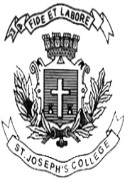 ST. JOSEPH’S COLLEGE (AUTONOMOUS), BENGALURU-27OPEN ELECTIVE-INDUSTRIAL RELATIONS SEMESTER 1SEMESTER EXAMINATION: OCTOBER 2021(Examination conducted in January-March 2022)           IR OE 1 – Introduction to Industrial Relations and Employee RelationsTime- 2 hrs		                                     	               Max Marks-60This question paper contains ONE printed page and THREE partsPart AAnswer any TEN questions (10 x 2 = 20 marks)1. What is the meaning of Industry?2. Define Industrial Relations.3. Expand I.L.O. In which year was the I.L.O. Formed?4. Which is a broader term-Industrial Relations OR Employee Relations.5. Name the first labour minister and present labour minister of India.6. What is Good Industrial Relations?7. Define Trade Union.8. What is Collective Bargaining?9. Name any two major Industrial Cities of India.10. In which year was the Payment of Wages Act enacted in India?11. Name any two benefits provided by The ESI Act, 1948?12. What is Labour Turn Over?Part BAnswer any FIVE questions (5 x 5 = 25 marks)13. What is the nature and scope of Industrial Relations?14. What are the causes for poor Industrial Relations?15. What are the grievances specific to women employees in India?16.  Why are trade unions formed?17. Write short notes on CITU.18. Write short notes on Trusteeship Approach to Industrial Relations.19. Write short notes on labour laws and its importance.Part CAnswer any ONE question (15 x 1 = 15 marks)20. Write an essay on Marxian Approach to Industrial Relations OR Functions of Trade Unions.21. Write an essay on the Collective Bargaining Process.IROE 01-OCT 21